महात्मा गांधी विद्यामंदिर संचलित लो. व्यं. हिरे कला, विज्ञान व वाणिज्य महाविद्यालय पंचवटी, नाशिक-3LVH/Exam/2022/06								दि. 08/02/2022महात्मा गांधी विद्यामंदिर संचलित लो. व्यं. हिरे कला, विज्ञान व वाणिज्य महाविद्यालय पंचवटी, नाशिक-3LVH/Exam/2022/06								दि. 08/02/2022सूचना(सर्व विषय शिक्षक व विभाग प्रमुखां करीता)सर्व विषय शिक्षकांना कळविण्यात येते की, Jan./Feb.2022मधे अंतर्गत लेखी परीक्षा (Internal theory Examination) घेण्यात आलेल्या आहेत. त्या सर्व विषयांचे स्वतंत्रपणे खालील दिलेल्या नमुना प्रमाणे गुणपत्रिका तयार करून (Hard &soft copy)एक प्रत विभाग प्रमुखांकडे जमा करावे.विभाग प्रमुखांनी आपल्या विभागा तील सर्व विषयांच्या गुण पत्रिका एकत्रित करून त्यांची (Hard &soft copy) एक प्रत परीक्षा विभागाकडे जमा करावी. सूचना(सर्व विषय शिक्षक व विभाग प्रमुखां करीता)सर्व विषय शिक्षकांना कळविण्यात येते की, Jan./Feb.2022मधे अंतर्गत लेखी परीक्षा (Internal theory Examination) घेण्यात आलेल्या आहेत. त्या सर्व विषयांचे स्वतंत्रपणे खालील दिलेल्या नमुना प्रमाणे गुणपत्रिका तयार करून (Hard &soft copy)एक प्रत विभाग प्रमुखांकडे जमा करावे.विभाग प्रमुखांनी आपल्या विभागा तील सर्व विषयांच्या गुण पत्रिका एकत्रित करून त्यांची (Hard &soft copy) एक प्रत परीक्षा विभागाकडे जमा करावी. प्रत: 1) मा. प्राचार्य,2) मा. उप प्राचार्य,3) मा. परीक्षा पर्यवेक्षक,4) मा. विभाग प्रमुख (सर्व विषय)5) परीक्षा विभाग फाईल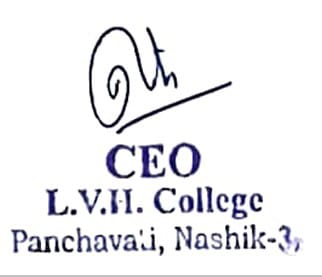 